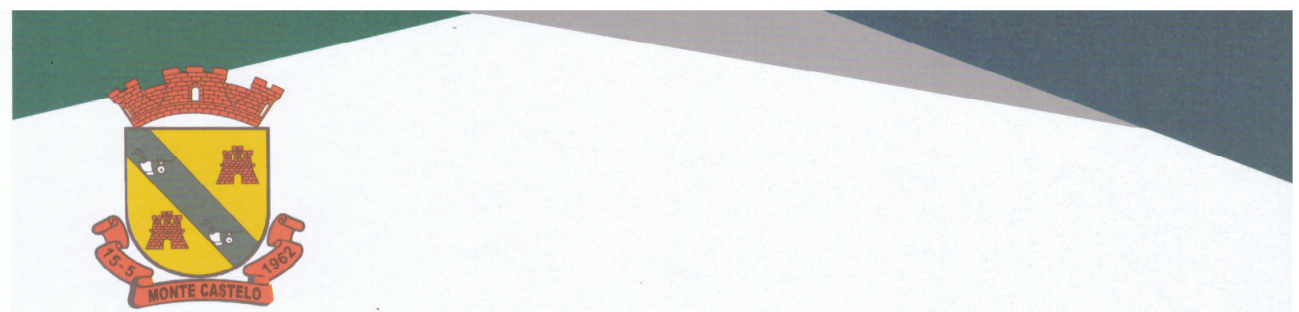 COMUNICADOComunico aos interessados em particular do Pregão Presencial 005/2020, as empresas MACROMAQ EQUIPAMENTOS LTDA e ENGEPEÇAS  EQUIPAMENTOS LTDA, que a data de reabertura e disputa de lances do Item 01 do referido certame, fica fixada para o dia 05/03/2020 as 15:00 horas , na sala de compras e licitações deste Município, sito a Rua Alfredo Becker, 385, Centro.Monte Castelo, 03 de março de 2020.ANDREZA DA SILVEIRAPREGOEIRA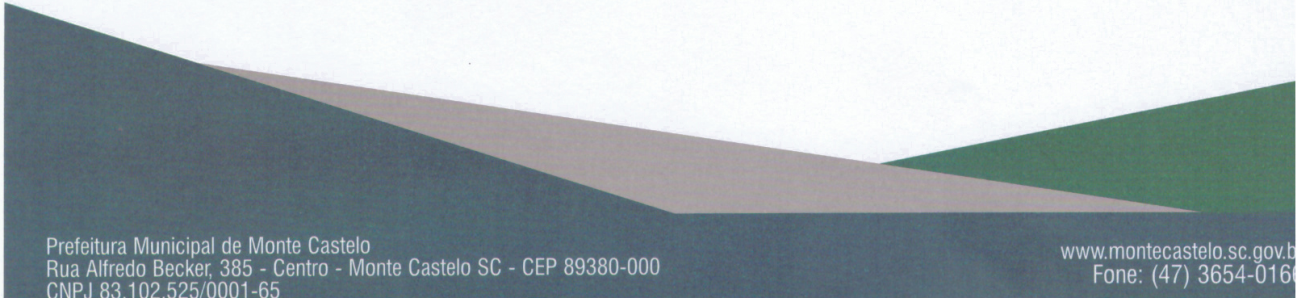 